Department of Employee Trust Funds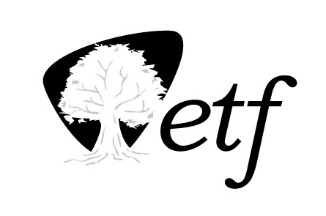 P.O. Box 7931Madison, WI 53707-7931FORM FVendor ReferencesRFP ETD0060 – Information Technology Audits and ConsultingProvide the requested information for four (4) or more companies for which you have provided services similar to those offered in your Proposal to the Department.   Proposer Company Name: Company Name: Company Name: Company Name: Company Name: Contact Person Name and Title: Contact Person Name and Title: Contact Person Name and Title: Contact Person Name and Title: Phone: Email address: Email address: Email address: Address: Address: Address: Address: City: City: State: Zip Code: List of products/services you provided to this company: List of products/services you provided to this company: List of products/services you provided to this company: List of products/services you provided to this company: Company Name: Company Name: Company Name: Company Name: Contact Person Name and Title: Contact Person Name and Title: Contact Person Name and Title: Contact Person Name and Title: Phone: Email address: Email address: Email address: Address: Address: Address: Address: City: City: State: Zip Code: List of products/services you provided to this company: List of products/services you provided to this company: List of products/services you provided to this company: List of products/services you provided to this company: Company Name: Company Name: Company Name: Company Name: Contact Person Name and Title: Contact Person Name and Title: Contact Person Name and Title: Contact Person Name and Title: Phone: Email address: Email address: Email address: Address: Address: Address: Address: City: City: State: Zip Code: List of products/services you provided to this company: List of products/services you provided to this company: List of products/services you provided to this company: List of products/services you provided to this company: Company Name: Company Name: Company Name: Company Name: Contact Person Name and Title: Contact Person Name and Title: Contact Person Name and Title: Contact Person Name and Title: Phone: Email address: Email address: Email address: Address: Address: Address: Address: City: City: State: Zip Code: List of products/services you provided to this company: List of products/services you provided to this company: List of products/services you provided to this company: List of products/services you provided to this company: 